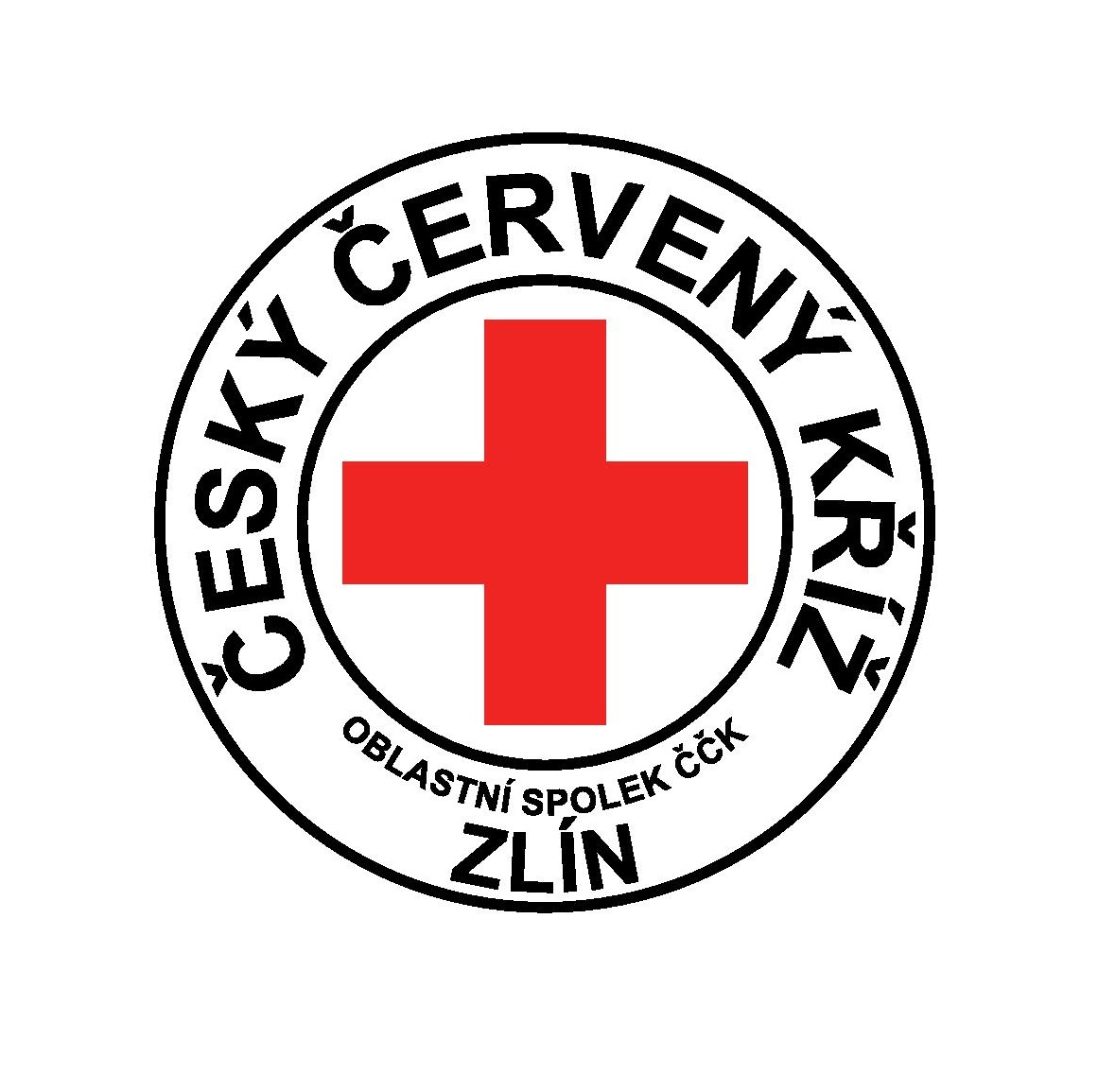 Oblastní spolek Českého červeného kříže ZlínPotoky 3314, Zlín 760 01Tel.: 577 430 011e-mail:projekty.cckzlin@volny.czwww.cervenykriz.zlin.czZ á v a z n á   p ř i h l á š k a- Doškolovací kurz ZZAPan(í)    ............................…………………………….narozen(a)……...........…………………bydlištěm………………………………………………………………………………………...e-mail… ………………………………………………… telefon……….......…………………číslo průkazky Zdravotníka zotavovacích akcí: ………………………………………………..se zúčastní doškolovacího kurzu ZZA v termínu 13. 4. 2024.......................................................                        ........................................................................       * podpis účastníka kurzu                                     ** razítko a podpis vysílající organizace	- přihlášku pošlete na e-mail: zlin@cervenykriz.euChcete-li vystavit fakturu, je nutné napsat přesné fakturační údaje!Fakturační údaje: (+ e-mail na který fakturu zaslat)* v případě zaslání přihlášky e-mailem není třeba vyplňovat** v případě zaslání přihlášky e-mailem není třeba vyplňovat, doplňte, prosím, jen název a adresu vysílající organizaceMísto školení: Potoky 3314, Zlín  - budova ÚOS ČČK Zlín Cena: 1 000,-  Platbu uhraďte do 28. 3. 2024Platba kurzu je možná:-převodem na bankovní účet číslo: 44602724/0600 (Moneta Money Bank) - jako variabilní symbol uveďte Vaše datum narození ( v případě faktury bude variabilní symbol číslo faktury)Důležité:Pokud budete potřebovat vystavit fakturu na školu nebo organizaci, prosím sdělte fakturační údaje do přihlášky. Platbu proveďte až po obdržení faktury.Další informace Vám rádi sdělíme na tel. čísle: 577 430 011 nebo 577 210 607Své dotazy můžete také adresovat na e-mail: zlin@cervenykriz.eu